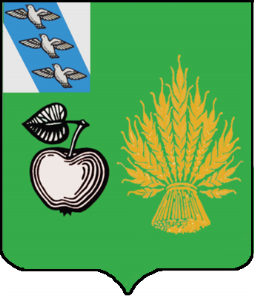 АДМИНИСТРАЦИЯБЕЛОВСКОГО РАЙОНА КУРСКОЙ ОБЛАСТИР А С П О Р Я Ж Е Н И Еот 21.06.2021г № 99-р307910 Курская область, сл. Белая. В соответствии с пунктом 10 раздела 1 Программы подготовки дежурно-диспетчерского персонала ЕДДС, разделом  III организационно-методических указаний на 2021 год – «Не реже одного раза в полгода проводить прием зачетов, по результатам которых принимать решение о допуске дежурно-диспетчерского состава ЕДДС к самостоятельной работе», пункта 3.2.2 подраздел 3.2 раздела 3«Методического пособия по функционированию ЕДДС муниципальных образований»: 1.Создать комиссию по оценке знаний и деловых качеств персоналом ЕДДС МКУ «Управление ОДОМС» Беловского района, порядка приема и (доведения) условных сигналов оповещения и практических навыков работы на технических средствах оповещения в составе:Председатель комиссииШепелев А.В. - управляющий делами Администрации Беловского района.Члены комиссии Чайченко А.Ю. - начальник отдела Администрации Беловского района;Вакуленко В.П. - консультант Администрации Беловского района (по правовой работе);Квочина Л.М. - главный специалист-эксперт Администрации Беловского района.2.Утвертить список дежурно - диспетчерского персонала ЕДДС МКУ «Управление ОДОМС» Беловского района подлежащих стажировке (Приложение № 1).3.Утвердить вопросы, выносимые на стажировку персонала ЕДДС МКУ «Управление ОДОМС» Беловского района (Приложение № 2).     4.Назначить проведение зачетов у дежурно – диспетчерского персонала, на 22 июня 2021 года, в здании Администрации Беловского района, начало в 10:00 часов. 5.Начальнику ЕДДС МКУ «Управление ОДОМС» Беловского района Бабичеву А.Н. уведомить дежурно диспетчерский персонал подлежащих стажировке о дате, месте и времени проведения стажировке.6.Комиссии по оценке знаний  и деловых качеств персонала ЕДДС:- результаты оценки знаний оформить в виде Акта и представить на утверждение Главе Беловского района.                    7. Контроль за выполнением настоящего распоряжения оставляю за собой.          8. Распоряжение вступает в силу со дня его подписания. Глава Беловского района Курской области                                                                     Н.В. ВолобуевПриложение №1                                                               к распоряжению администрации Беловского района  Курской областиот 21.06.2021 №99-рПриложение №2к распоряжению  администрации                                                                                          Беловского района Курской области                                                                                                                   от 21.06.2021  № 99-рБИЛЕТЫДЛЯ СТАЖИРОВКИ  ДЕЖУРНО - ДИСПЕТЧЕРСКОГО ПЕРСОНАЛА ЕДДС «МКУ Управление ОДОМС»БИЛЕТ № 11.Что определяет положение постановления правительства РФ №958 от 21.11.2011г.?2.Обязанности диспетчера «Службы 112»?3. Создание ЕДДС МУО?4. Порядок действия дежурного ЕДДС при получении сигналов оповещения?БИЛЕТ № 21.До какого года согласно Постановления Правительства РФ №958 от 21.11.2011г. рекомендовано органам исполнительной власти субъектов Российской Федерации и органам местного самоуправления завершить работы по созданию системы обеспечения вызова экстренных оперативных служб по единому номеру «112», в том числе путем реализации целевых программ?2.ЕДДС МУО: понятие, задачи и цель создания?3.Кому подчиняется диспетчер «Службы 112»?4. Порядок действий дежурного ЕДДС при проведении оповещения и сбора работников Администрации района и других должностных лиц?БИЛЕТ № 31.Какой документ правительства РФ определяет общие положения, структуру, функционирование, участников создания, финансирование «Системы 112»? 2.Что осуществляет диспетчер « Системы 112» в режиме повседневной деятельности?3.Чем руководствуется в своей деятельности и что включает ЕДДС МУО?4. Порядок действий дежурного ЕДДС при доведении сигналов оповещения до глав сельсоветов?БИЛЕТ № 41.До какого года согласно Постановления Правительства РФ №958 от 21.11.2011г. рекомендовано органам исполнительной власти субъектов Российской Федерации и органам местного самоуправления завершить  работы по созданию системы обеспечения вызова экстренных оперативных служб по единому номеру «112», в том числе путем реализации целевых программ?2.Что осуществляет диспетчер «Системы 112» в режиме повышенной готовности и в режиме чрезвычайной ситуации?3.Порядок  создания ЕДДС МУО?4. Изучение технических возможностей и правил эксплуатации технических средств оповещения и связи, находящихся в помещении дежурной службы?БИЛЕТ № 51.На основании какого документа Президента РФ на территории РФ вводится единый номер вызова экстренных оперативных служб 112 (Система 112)?2.Что должен знать диспетчер «Системы 112»?3.Численность диспетчеров ЕДДС МУО?БИЛЕТ № 61.До какой даты, согласно Указа Президента РФ № 1632 от 28.12.2010г, органам исполнительной власти субъектов РФ завершить работу по созданию ДДС и ЕДДС МУО?2.Что осуществляет диспетчер «Системы 112» в режиме повседневной деятельности?3.Расчет количества руководящего состава ЕДДС МУО.БИЛЕТ № 71.Каким документом утверждена концепция федеральной целевой программы «Создание системы обеспечения вызова экстренных оперативных служб по номеру 112 в РФ на 2012-2017гг.?2.Какую ответственность несет диспетчер «Системы 112»?3.Где проводится подготовка персонала ЕДДС МУО?БИЛЕТ № 81.Основные пункты Распоряжения правительства РФ от 4.05.2012г. №716-р.2.Какими документами руководствуется в своей деятельности диспетчер «Системы 112»?3.Как осуществляется подготовка специалистов ЕДДС МУО?БИЛЕТ № 91.Что определяет положение постановления правительства РФ №958 от 21.11.2011г.?2.За что отвечает старший диспетчер «Системы 112»?( Для ЦУКСА)?3.Пункт управления ЕДДС МУО (определение)?БИЛЕТ № 101.В каком документе Администрации Курской области утвержден регламент обмена информацией между ФКУ «ЦУКС ГУ МЧС России по Курской области» и ЕДДС городов (районов) Курской области?2.Обязанности Старшего диспетчера «Службы 112»?(Для ЦОВ).3.Как рассчитывается площадь оперативного зала ЕДДС МУО?БИЛЕТ № 111.В каком документе правительства РФ классифицируются чрезвычайные ситуации природного и техногенного характера?2.Кому подчиняется диспетчер «Службы 112»?3.Необходимый перечень имущества дежурной комнаты?БИЛЕТ № 121.Перечень поручений данных Губернатором Курской области главам МУО районов и городов от 23.01.2012г № ПГ-3?2.Что должен знать оперативный дежурный ЕДДС МУО?3.Какие стенды размещаются на стенах помещения ЕДДС МУО?БИЛЕТ № 131.На основании какого документа Президента РФ на территории РФ вводится единый номер вызова экстренных оперативных служб 112 (Система 112)?2.Обязанности диспетчера «Службы 112».3.Какое имущество находится в комнате приёма пищи и места отдыха?БИЛЕТ № 141.Основные пункты Распоряжения правительства РФ от 4.05.2012г. №716-р?2.Что осуществляет диспетчер «Системы 112» в режиме повседневной деятельности?3.Что должна обеспечивать система связи ЕДДС МУО?БИЛЕТ № 151.Каким документом утверждена концепция федеральной целевой программы «Создание системы обеспечения вызова экстренных оперативных служб по номеру 112 в РФ на 2012-2017гг.?2.Какую ответственность несет диспетчер «Системы 112»?3.Состав технических средств управления ЕДДС?БИЛЕТ № 161.В каком документе Администрации Курской области утвержден регламент обмена информацией между ФКУ «ЦУКС ГУ МЧС России по Курской области» и ЕДДС городов (районов) Курской области?2.За что отвечает старший диспетчер «Системы 112»?( Для ЦОВ).3.Что входит в организацию повседневной деятельности ЕДДС МУО?БИЛЕТ № 171.Какой документ правительства РФ определяет общие положения, структуру, функционирование, участников создания, финансирование «Системы 112»?2.Кому подчиняется диспетчер «Службы 112»?3.Какая документация должна быть на ПУ ЕДДС МУО?БИЛЕТ № 181.На основании какого документа Президента РФ на территории РФ вводится единый номер вызова экстренных оперативных служб 112 (Система 112)?2.Что должен знать диспетчер «Системы 112»?3.Документы, определяющие повседневную деятельность на ПУ ЕДДС МУО?БИЛЕТ № 191.До какой даты, согласно Указа Президента РФ № 1632 от 28.12.2010г, органам исполнительной власти субъектов РФ завершить работу по созданию ДДС и ЕДДС МУО?2.Что осуществляет диспетчер «Системы 112» в режиме повышенной готовности и в режиме чрезвычайной ситуации?3.Что входит в документацию оперативного дежурного?БИЛЕТ № 201.Каким документом утверждена концепция федеральной целевой программы «Создание системы обеспечения вызова экстренных оперативных служб по номеру 112 в РФ на 2012-2017гг.?2.Какую ответственность несет диспетчер «Системы 112»?3.Перечень вопросов проверяемых при оценке готовности ЕДДС МУО.БИЛЕТ № 211.Основные пункты Распоряжения правительства РФ от 4.05.2012г. №716-р?2.За что отвечает старший диспетчер «Системы 112»?(для ЦОВ).3.Что входит в оценку планирующей, оперативной и отчетной документации?БИЛЕТ № 22	1.В каком документе правительства РФ классифицируются чрезвычайные ситуации природного и техногенного характера?2.Какими документами руководствуется в своей деятельности диспетчер «Системы 112»?3.Что входит в оценку персонала ЕДДС муниципального образования?О проведении стажировки с дежурно – диспетчерским персоналом  ЕДДС МКУ «Управление ОДОМС» Беловского района на 2-е полугодие 2021 гСписок Дежурно – диспетчерского персонала, подлежащего стажировке.Список Дежурно – диспетчерского персонала, подлежащего стажировке.Список Дежурно – диспетчерского персонала, подлежащего стажировке.№ п/пФ.И.О.Должность1.Бабичев Артем НиколаевичНачальник ЕДДС  2.Струков Дмитрий ПетровичЗаместитель начальника отдела ЕДДС 4.Белевцов Александр НиколаевичОперативный дежурный5.Лизень Руслан СергеевичОперативный дежурный6.Жаворонков Евгений ВитальевичДиспетчер системы «112»7.Чернецкий Артем ВикторовичДиспетчер системы «112»8.Кобозев Сергей НиколаевичДиспетчер системы «112»9.Мезененко Максим АндреевичДиспетчер системы «112»